						Signature on File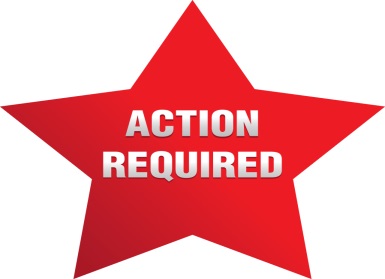 December 18, 2020TO:		All PrincipalsFROM:	Daniel Gohl		Chief Academic Officer VIA:		Valerie Wanza, Ph.D.		School Performance and Accountability OfficerSUBJECT:	TITLE III- LANGUAGE ENRICHMENT CAMP ALLOCATION FOR ENGLISH LANGUAGE LEARNERS	ACTION:  Principals can access http://www.broward.k12.fl.us/esol/lec/index.asp to obtain their Title III Language Enrichment Camp (LEC) allocation and required application. All documents, to be completed as part of the application process, can also be found on the ESOL Program Canvas Course at https://browardschools.instructure.com/courses/598658/modules#module_791750.The attached Technical Assistance Paper provides guidance on completing the application successfully. Schools may select to offer their LEC in a remote, in person, or combination setting. The deadline for applying for this allocation is January 29, 2021.RATIONALE:  Title III, Part A Grant funds are available through the Bilingual/ESOL Department to implement the 2020-2021 Language Enrichment Camp (LEC) for active English Language Learners (ELLs).  This funding will be used to focus on enrichment opportunities in the core content areas of mathematics, science, and literacy to assist ELLs (LYs) with academic achievement and English language acquisition.  The school LEC allocation is provided via an application process that is data-driven, based on FSA and/or additional math, reading, and science data, and proficiency on the four domains of ACCESS for ELLs: listening/speaking, reading and writing.  If you have any questions, please contact Victoria Saldala, Director, Bilingual/ESOL Department, at victoria.saldala@browardschools.com, or Leyda Sotolongo, Curriculum Supervisor, at leyda.sotolongo@browardschools.com or by calling the main number at 754-321-2590.Attachmentsc:	Senior Leadership Team   	School Performance & Accountability Directors	Office of Academics Directors